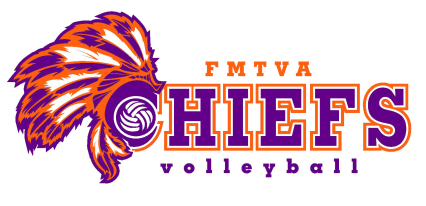 2018-2019 AMENDED CHIEFS 18 PURPLE * January 31		Showcase (NRG)				Houston, Texas  February 1-3		NRG						Houston, Texas*March 8			Showcase					Biloxi, MS  March 9-10		Gulf Coast Open				Biloxi, MS*March 15			GRB Showcase				GRB-Houston  March 16-17		Cross Court Classic			GRB-Houston	  March 30			One More Time				SA, Texas*March 31			OMT Showcase				SA, Texas	       April 6			Woodlands		   		Houston, Texas ** May 18			Spike Sport				Houston, Texasrevised 1/30/19	*denotes Showcase** tentative subject to change or cancel